St Robert of Newminster Catholic School and Sixth Form College 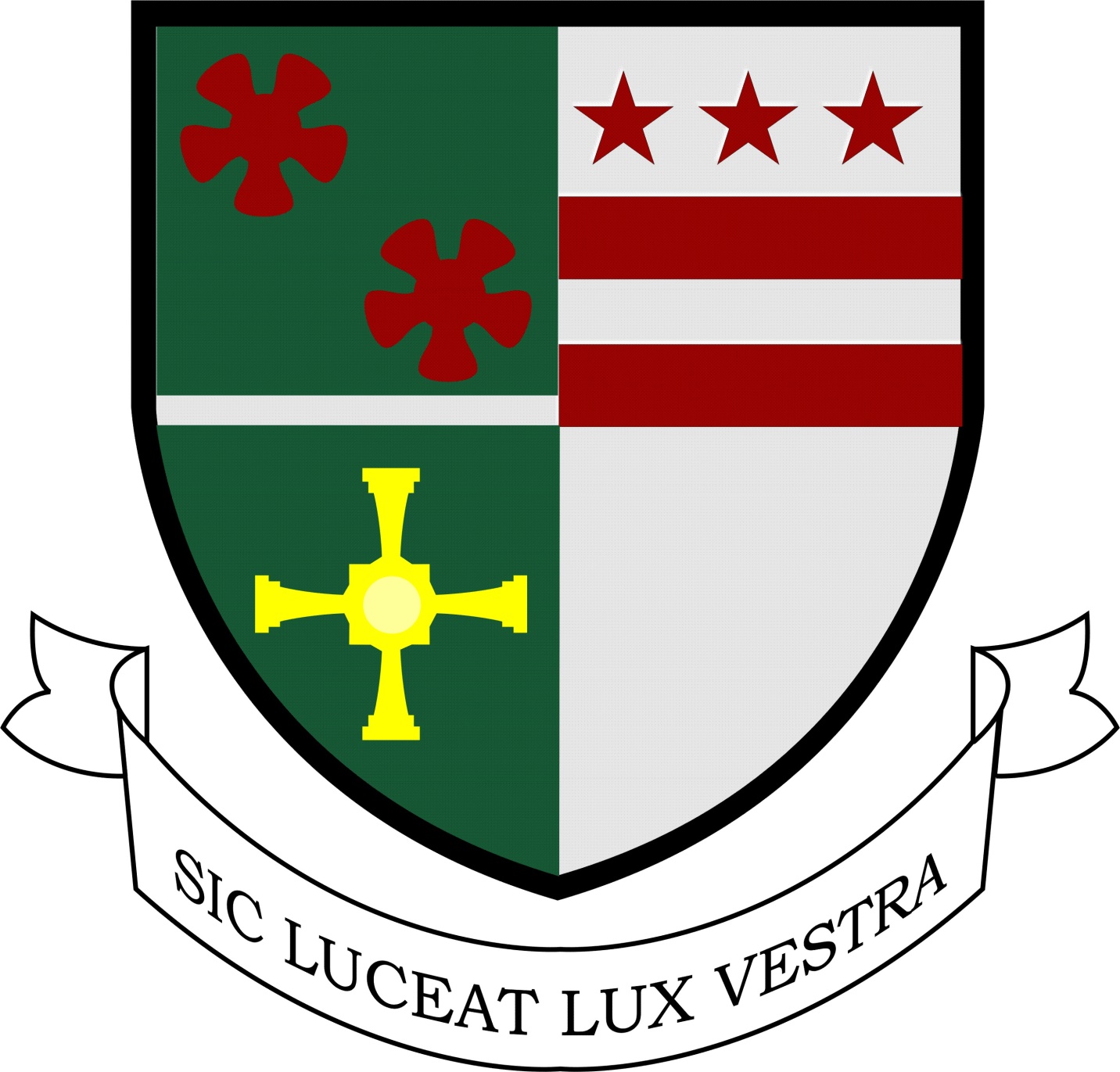 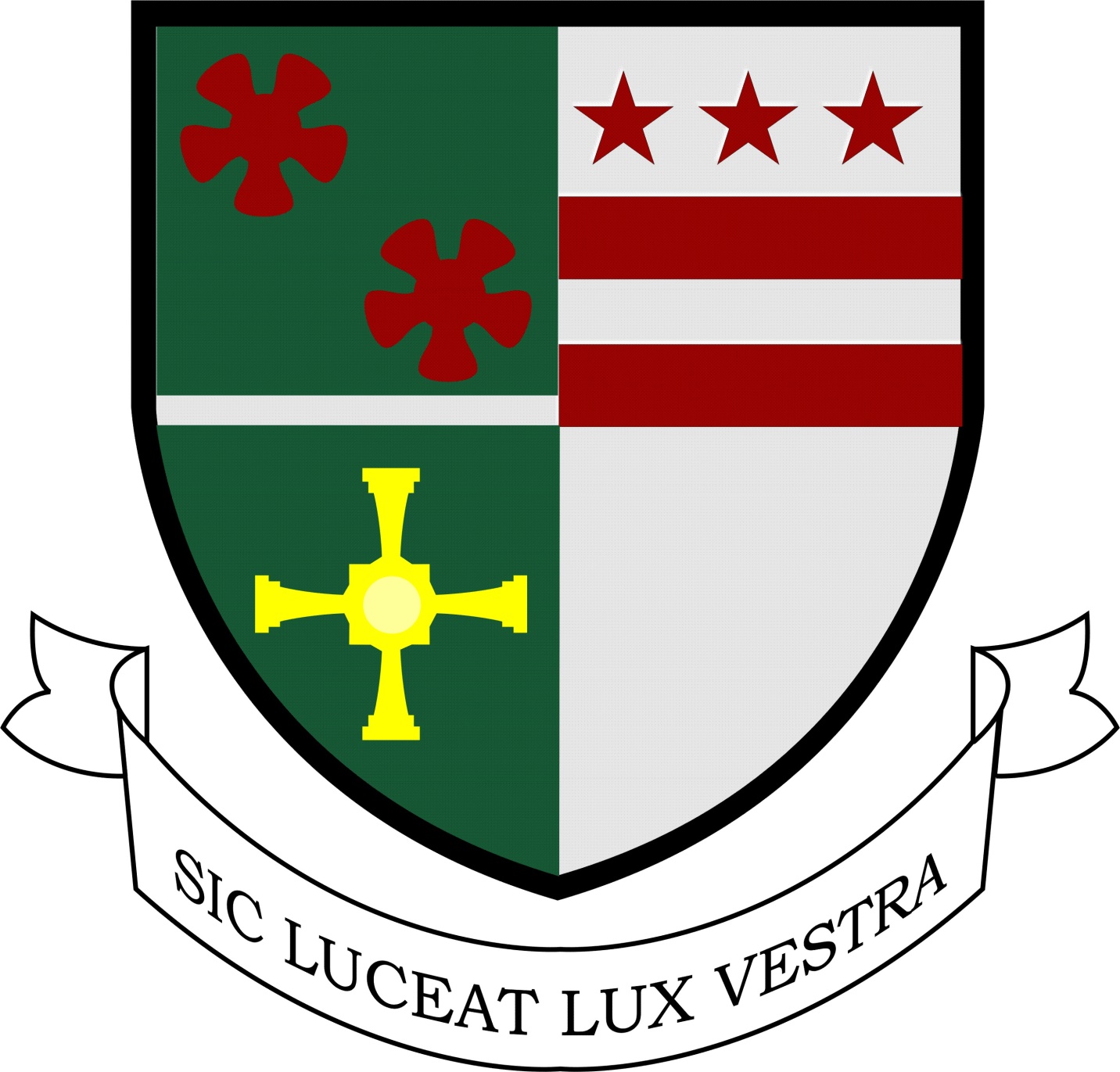 Work Related Provider Access PolicyIntroductionThis policy statement sets out the school’s arrangements for managing the access of providers to pupils at the school for the purposes of giving them information about the provider’s education or training offer. This complies with the school’s legal obligations under Section 42B of the Education Act 1997.Student entitlementStudents in years 8-13 are entitled:To find out about technical education qualifications and apprenticeships opportunities, as part of a careers programme which provides information on the full range of education and training options available at each transition point.To hear from a range of local providers about the opportunities they offer, including technical education and apprenticeships – through options evenings, assemblies and group discussions and taster events.To understand how to make applications for the full range of academic and technical courses.Management of provider access requestsProcedureA provider wishing to request access should contact:Mr John Green, Assistant Headteacher – Vocational LeaderTelephone: 0191 5613810 Email: careers@strobertofnewminster.co.uk Opportunities for accessA number of events, integrated into the school careers programme, will offer providers an opportunity to come into school to speak to pupils and/or their parents:Please speak to our named Careers Leader to identify the most suitable opportunity for you.The school policy on safeguarding here sets out the school’s approach to allowing providers into school as visitors to talk to our students.Premises and facilitiesThe school will make the main hall, classrooms or private meeting rooms available for discussions between the provider and students, as appropriate to the activity. The school will also make available AV and other specialist equipment to support provider presentations. This will all be discussed and agreed in advance of the visit with the Vocational Leader or a member of their team.Providers are welcome to leave a copy of their prospectus or other relevant course literature at the Careers Resource Centre, which is managed by the school librarian. The Resource Centre is available to all students at lunch and break times.Approval and reviewApproved [date] by Governors at Curriculum and Standards CommitteeNext review: December 2019Signed: Mr G Moorhouse Chair of Governors				Mr D Juric Head teacherAutumn TermSpring TermSummer TermYear 8Careers FairEmployer Engagement AssemblyLife skills – assembly and tutor group opportunitiesEnrichment WeekEmployer Engagement ConferenceYear 9Careers FairYear 9 Options / Parents EveningEmployer Engagement AssemblyWork Discovery EventEnrichment WeekEmployer Engagement ConferenceYear 10Life Skills – work experience preparation sessionsLife Skills - Employer Engagement AssemblyCareers FairLife Skills – work experience preparation sessionsLife skills – assembly and tutor group opportunitiesEmployer Engagement ConferenceYear 11Life Skills – Employer Engagement AssemblyCareers FairPost 16 eveningPost 16 taster sessionsYear 12Post 18 assembly – apprenticeshipsEmployer Engagement AssemblyCareers FairSmall group sessions: future education, training and employment optionsSmall group sessions: future education, training and employment optionsEmployer Engagement ConferenceYear 13Tutorial Programme – HE and higher apprenticeship applicationsCV Writing WorkshopsEmployer Engagement AssemblyCareers FairConnexions – Apprenticeship Workshops